 Агафонова Екатерина  Вячеславовна-  воспитатель  Пивкинского детского сада"Ромашка" Щучанского района Курганской области.тел:89323184084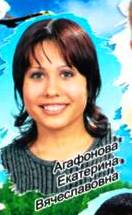 Для участия в конкурсе: "Наша дошкольная жизнь", в номинации: "Ах, малыши!" представлена презентация.ТЕМА  презентации:"Детки всегда радуют"(17 слайдов)муз.сопровожд.: "Топ-топ-топает малыш"."Детство - страна удивительная. В ней всё возможно: здесь слабый и беззащитный может стать сильным, смелым, всемогущим, а скучное и неинтересное может показаться довольно весёлым и забавным. В стране детства каждый может преодолеть все невзгоды и неприятности, сделать мир ярким, красочным и интересным. Для этого ребенку всего лишь нужно быть ребёнком. А взрослому - создать такую страну. Мне приятно дарить  малышам свою заботу и работать в детском саду. Потому что наши малыши -ах, как хороши!!!!! Представляю вашему вниманию свою презентацию, надеюсь, будет интересно!!!!!"Спасибо всем за внимание!!!!!